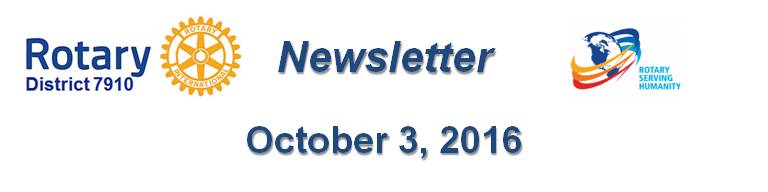 headlineArticle here.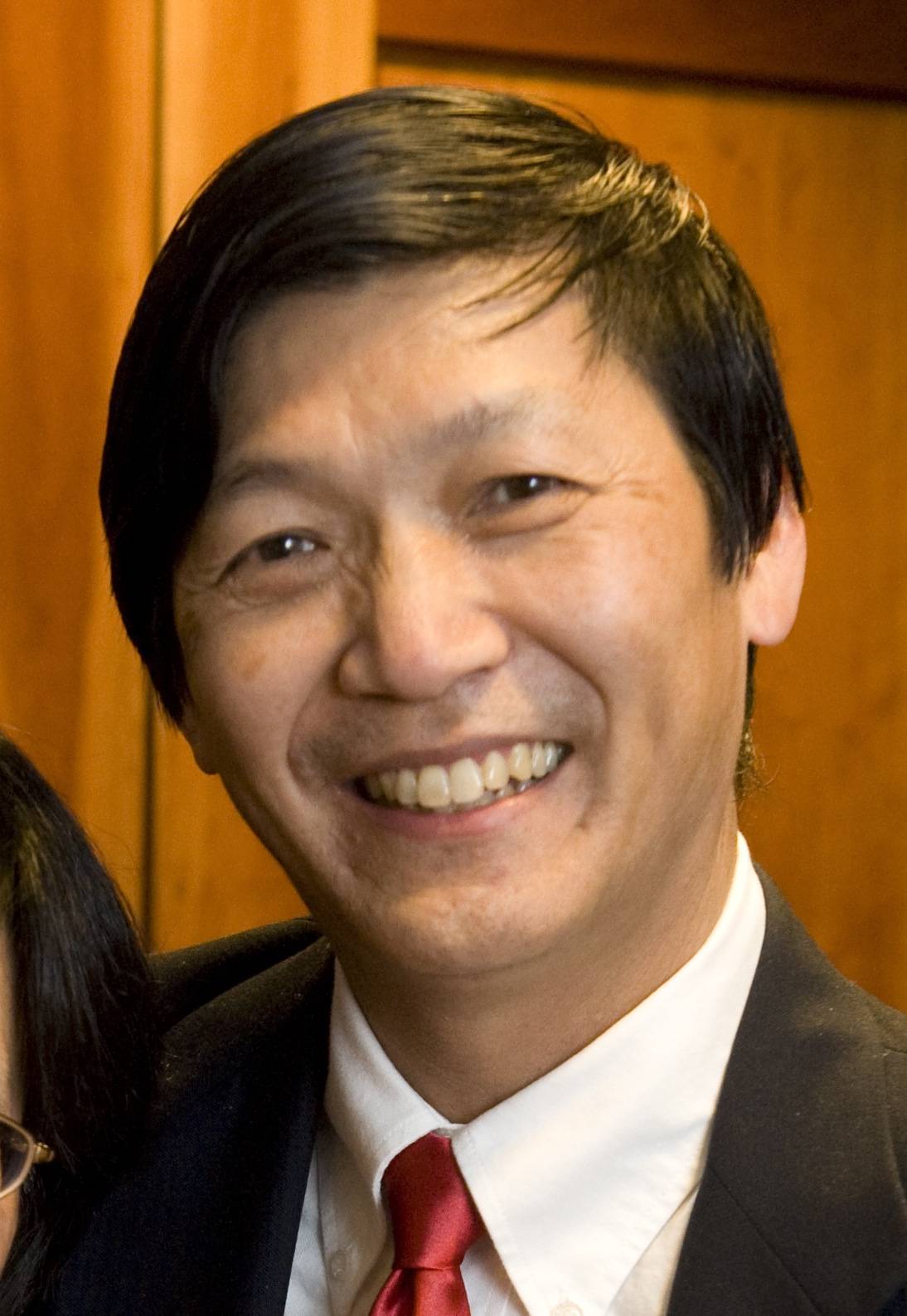 Return to October 3 Newsletter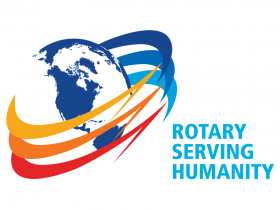 View past issuesVisit our website'Like' our Facebook page'Follow' our Twitter page